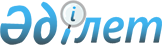 Об установлении и изменении границы (черты) поселка Жанакорган Жанакорганского районаПостановление Жанакорганского районного акимата Кызылординской области от 26 сентября 2014 года N 691 и Решение Жанакорганского районного маслихата от 09 сентября 2014 года N 228. Зарегистрировано Департаментом юстиции Кызылординской области 04 ноября 2014 года N 4788.
      Сноска. Заголовок - в редакции совместного постановления Жанакорганского районного акимата Кызылординской области от 19.02.2024 № 27 и решения Жанакорганского районного маслихата от 19.02.2024 № 175 (вводится в действие по истечении десяти календарных дней после дня первого официального опубликования).
      В соответствии с Кодексом Республики Казахстан от 20 июня 2003 года "Земельный Кодекс Республики Казахстан" и Законом Республики Казахстан от 8 декабря 1993 года "Об административно-территориальном устройстве Республики Казахстан", акимат Жанакорганского района ПОСТАНОВЛЯЕТ и Жанакорганский районный маслихат РЕШИЛ:
      1. Установить и изменить границы (черты) поселка Жанакорган Жанакорганского района согласно приложению к настоящему совместному постановлению и решению.
      Сноска. Пункт 1 - в редакции совместного постановления Жанакорганского районного акимата Кызылординской области от 19.02.2024 № 27 и решения Жанакорганского районного маслихата от 19.02.2024 № 175 (вводится в действие по истечении десяти календарных дней после дня первого официального опубликования).


      2. Настоящее постановление и решение вводятся в действие по истечении десяти календарных дней после дня его первого официального опубликования. Границы (черты) поселка Жанакорган Жанакорганского района
      Сноска. Приложение - в редакции совместного постановления Жанакорганского районного акимата Кызылординской области от 19.02.2024 № 27 и решения Жанакорганского районного маслихата от 19.02.2024 № 175 (вводится в действие по истечении десяти календарных дней после дня первого официального опубликования).
					© 2012. РГП на ПХВ «Институт законодательства и правовой информации Республики Казахстан» Министерства юстиции Республики Казахстан
				
      Аким Жанакорганского района

С. Тауипбаев

      Председатель очередной XXXV сессии Жанакорганского районного маслихата

Т. Мамуов

      Секретарь Жанакорганского районного маслихата

А. Налибаев
Приложение к постановлению
акимата Жанакорганского района
от 26 сентября 2014 года № 691
и решению маслихата
Жанакорганского района
от 9 сентября 2014 года № 228
№
Наи-мено-вание насе-лен-ного пункта
Об-щая пло-щадь (гектар)
В том числе (гектар):
В том числе (гектар):
В том числе (гектар):
В том числе (гектар):
В том числе (гектар):
В том числе (гектар):
В том числе (гектар):
В том числе (гектар):
В том числе (гектар):
В том числе (гектар):
№
Наи-мено-вание насе-лен-ного пункта
Об-щая пло-щадь (гектар)
сель-скохо-зяйс-твен-ных угодий
В том числе (гектар):
В том числе (гектар):
В том числе (гектар):
В том числе (гектар):
покр-ытые лесом
под-кана-льные земли
пло-щади и дворы, улицы, придо-рожные земли
земли под заст-ройку
про-чие уго-дий
№
Наи-мено-вание насе-лен-ного пункта
Об-щая пло-щадь (гектар)
сель-скохо-зяйс-твен-ных угодий
пашни
залежь
пастбища
сад
покр-ытые лесом
под-кана-льные земли
пло-щади и дворы, улицы, придо-рожные земли
земли под заст-ройку
про-чие уго-дий
1
поселок Жанакорган
4416
2083
20
-
2033
30
350
-
-
-
1983